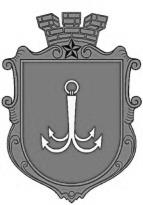 ОДЕСЬКА МІСЬКА РАДАПОСТІЙНА КОМІСІЯЗ ПИТАНЬ КОМУНАЛЬНОЇ ВЛАСНОСТІ, ЕКОНОМІЧНОЇ, ІНВЕСТИЦІЙНОЇ ПОЛІТИКИ ТА ПІДПРИЄМНИЦТВА ________________№_________________на №______________від______________┌						┐ПРОТОКОЛ № 4засідання постійної комісії02.02.2021  року              11-00                    Велика залаСклад постійної комісії: 6 депутатів Одеської міської ради.Присутні члени комісії:Коробкова Олена Анатоліївна – голова постійної комісії;Матвєєв Олександр Вікторович – секретар постійної комісії;Нагаткін Олексій Олегович – член постійної комісії;Сеник Роман Віталійович – член постійної комісії;Танцюра Дмитро Миколайович  - член постійної комісії; Терещук Вадим Сергійович – заступник голови постійної комісії.Запрошені:ПОРЯДОК ДЕННИЙ1. Розгляд поправок до проєкту рішення Одеської міської ради «Про затвердження Переліку другого типу об’єктів комунальної власності територіальної громади м. Одеси, що підлягають передачі в оренду без проведення аукціону» (лист департаменту комунальної власності 01-13/309 від 01.02.2021 року). 2. Розгляд звернення управління розвитку споживчого ринку та захисту прав споживачів щодо проєкту рішення «Про розміщення тимчасових споруд для провадження підприємницької діяльності та елементів вуличної торгівлі в       м. Одесі» (лист управління розвитку споживчого ринку та захисту прав споживачів № 012.3/13 від 27.01.2021 року). 3. Розгляд пропозицій до плану роботи комісії з питань комунальної власності, економічної, інвестиційної політики та підприємництва на 2021 рік (лист секретаря ради Коваля І.М. № 192/вих.-мр від 10.12.2020 року). РОЗГЛЯД ПИТАНЬ ПОРЯДКУ ДЕННОГО:По питанню першому порядку денного:СЛУХАЛИ: Інформацію заступник директора департаменту комунальної власності Одеської міської ради Зайцева А.С. щодо внесення змін до  додатку  до проєкту рішення Одеської міської ради «Про затвердження Переліку другого типу об’єктів комунальної власності територіальної громади              м. Одеси, що підлягають передачі в оренду без проведення аукціону».Виступили: Коробкова О.А., Танцюра Д.М., Саутьонков В.М.,       Терещук В.С., Сеник Р.В., Матвєєв О.В.Приймаючи до уваги лист департаменту комунальної власності          №01-13/309 від 01.02.2021 року, лист громадської організації «Одеське ім.Міцкевича відділення Спілки поляків України» № 29/01-01 від      29.01.2021 року, лист навчально-виховного комплексу «Гармонія – XXI століття» № 5 від 27.01.21 року, голосували за поправку до проєкту рішення «Про затвердження Переліку другого типу об’єктів комунальної власності територіальної громади м. Одеси, що підлягають передачі в оренду без проведення аукціону»:За – одноголосно.ВИСНОВОК: 1. Доповнити  додаток до  проєкту  рішення «Про затвердження Переліку другого типу об’єктів комунальної власності територіальної громади м. Одеси, що підлягають передачі в оренду без проведення аукціону» наступними  об'єктами:По питанню другому порядку денного:СЛУХАЛИ: Інформацію начальника управління розвитку споживчого ринку та захисту прав споживачів Одеської міської ради  Машьянова С.В. щодо проєкту рішення «Про розміщення тимчасових споруд для провадження підприємницької діяльності та елементів вуличної торгівлі в м. Одесі» (лист управління розвитку споживчого ринку та захисту прав споживачів                  № 012.3/13 від 27.01.2021 року). Виступили: Коробкова О.А., Терещук В.С., Сеник Р.В., Матвєєв О.В., Саутьонков В.М., Танцюра Д.М.Голосували за рекомендацію комісії:За – одноголосно.ВИСНОВОК: Створити робочу групу зі складу членів постійної комісії з питань комунальної власності, економічної, інвестиційної політики та підприємництва для детального вивчення проєкт рішення «Про розміщення тимчасових споруд для провадження підприємницької діяльності та елементів вуличної торгівлі в м. Одесі». Робочій групі доповісти про результати розгляду на наступному засіданні комісії.По питанню третьому порядку денного:СЛУХАЛИ: Інформацію голови постійної комісії Коробковой О.А. щодо пропозицій до плану роботи комісії з питань комунальної власності, економічної, інвестиційної політики та підприємництва на 2021 рік.Голосували за рекомендацію комісії:За – одноголосно.ВИСНОВОК: Затвердити план роботи комісії з питань комунальної власності, економічної, інвестиційної політики та підприємництва на 2021 рік:Голосували за внесення поправки до проєкту рішення «Про затвердження плану роботи Одеської міської ради на 2021 рік»:За – одноголосно. ВИСНОВОК: Доповнити проєкт рішення наступними пунктами: Голова	 комісії							О.А.КоробковаСекретар комісії							О.В.Матвєєв                                           пл. Думська, 1, м. Одеса, 65026, УкраїнаЗайцевАртем Сергійович - заступник директора департаменту комунальної власності Одеської міської ради;МашьяновСергій Володимирович-начальник управління розвитку споживчого ринку та захисту прав споживачів Одеської міської ради; ЄремицяОлексій Миколайович  депутат Одеської міської ради;СаутьонковВіталій Миколайович - депутат Одеської міської ради.287Нежитлове приміщеннявул. Богдана Хмельницького, 96Підвал 77,3Надання соціальних послуг288Нежитлове приміщеннявул. Базарна, 29Підвал108,2Надання соціальних послуг289Нежитлове приміщеннявул. Базарна, 29Підвал28,9Надання соціальних послуг290Нежитлове приміщеннявул. Базарна, 291 поверх 35,7Надання соціальних послуг291Нежитлове приміщеннявул. Катерининська, 521 поверх68,9Надання фізкультурно-спортивних послуг292Нежитлове приміщенняЛюстдорфська дорога, 331 поверх637,20Надання фізкультурно-спортивних послуг293Нежитлове приміщеннявул. Академіка Філатова, 84-А1,2 поверхи767,1Заклад освіти294Нежитлове приміщенняпросп. Олександрівський, 62 поверх181,7Заклад у сфері культури та мистецтвРозгляд питань щодо внесення змін та доповнень до Переліку другого типу об’єктів комунальної власності територіальної громади м. Одеси, що підлягають передачі в оренду без проведення аукціону.Постійнона засіданняхпостійних комісій та на пленарних засіданнях міської ради2.Розгляд питань та внесення  на розгляд ради проєктів рішень щодо відчуження  об'єктів комунальної власності територіальної громади м. Одеси.Постійнона засіданняхпостійних комісій та на пленарних засіданнях міської ради3.Розгляд планів діяльності комунальних підприємств та звітів про їх діяльність.Постійнона засіданняхпостійних комісій4.Розгляд звернень, які надійшла на адресу Одеської міської ради (у тому числі про встановлення ставок орендної плати).Постійнона засіданняхпостійних комісій5.Розгляд питань щодо удосконалення мережі підприємств торгівлі, громадського харчування, побутового обслуговування населення.Постійнона засіданняхпостійних комісій6.Розгляд питань, пов’язаних з  розміщенням тимчасових споруд для провадження підприємницької діяльності і елементів вуличної торгівлі (у тому числі розгляд схем їх розміщення, питання необхідності розміщення та демонтажу).Постійнона засіданняхпостійних комісій7.Про хід виконання міських цільових програм, що знаходяться на контролі постійної комісії.Постійнона засіданняхпостійних комісій1.Розгляд питань щодо внесення змін та доповнень до Переліку другого типу об’єктів комунальної власності територіальної громади м. Одеси, що підлягають передачі в оренду без проведення аукціону.Постійнона засіданняхпостійних комісій та на пленарних засіданнях міської ради2.Розгляд питань та внесення  на розгляд ради проєктів рішень щодо відчуження  об'єктів комунальної власності територіальної громади м. Одеси.Постійнона засіданняхпостійних комісій та на пленарних засіданнях міської ради3.Розгляд планів діяльності комунальних підприємств та звітів про їх діяльність.Постійнона засіданняхпостійних комісій4.Розгляд звернень, які надійшла на адресу Одеської міської ради (у тому числі про встановлення ставок орендної плати).Постійнона засіданняхпостійних комісій5.Розгляд питань щодо удосконалення мережі підприємств торгівлі, громадського харчування, побутового обслуговування населення.Постійнона засіданняхпостійних комісій6.Розгляд питань, пов’язаних з  розміщенням тимчасових споруд для провадження підприємницької діяльності і елементів вуличної торгівлі (у тому числі розгляд схем їх розміщення, питання необхідності розміщення та демонтажу).Постійнона засіданняхпостійних комісій7.Про хід виконання міських цільових програм, що знаходяться на контролі постійної комісії.Постійнона засіданняхпостійних комісій